ПРАВИТЕЛЬСТВО ПЕНЗЕНСКОЙ ОБЛАСТИРАСПОРЯЖЕНИЕот 22 июня 2023 г. N 497-рПО РЕАЛИЗАЦИИ В ПЕНЗЕНСКОЙ ОБЛАСТИ КОНЦЕПЦИИ РАЗВИТИЯВ РОССИЙСКОЙ ФЕДЕРАЦИИ СИСТЕМЫ КОМПЛЕКСНОЙ РЕАБИЛИТАЦИИИ АБИЛИТАЦИИ ИНВАЛИДОВ, В ТОМ ЧИСЛЕ ДЕТЕЙ-ИНВАЛИДОВ,НА ПЕРИОД ДО 2025 ГОДАВ целях реализации в Пензенской области Концепции развития в Российской Федерации системы комплексной реабилитации и абилитации инвалидов, в том числе детей-инвалидов, на период до 2025 года, утвержденной распоряжением Правительства Российской Федерации от 18.12.2021 N 3711-р, руководствуясь Законом Пензенской области от 21.04.2023 N 4006-ЗПО "О Правительстве Пензенской области":1. Утвердить прилагаемые:1.1. План мероприятий по реализации в Пензенской области Концепции развития в Российской Федерации системы комплексной реабилитации и абилитации инвалидов, в том числе детей-инвалидов, на период до 2025 года;1.2. Состав межведомственной рабочей группы по реализации в Пензенской области Концепции развития в Российской Федерации системы комплексной реабилитации и абилитации инвалидов, в том числе детей-инвалидов, на период до 2025 года.2. Исполнительным органам Пензенской области, ответственным за реализацию мероприятий плана, обеспечить их своевременное выполнение и предоставление информации об исполнении мероприятий плана в Министерство труда, социальной защиты и демографии Пензенской области ежегодно в срок до 15 января года, следующего за отчетным.3. Настоящее распоряжение разместить (опубликовать) на официальном сайте Правительства Пензенской области в информационно-телекоммуникационной сети "Интернет".4. Контроль за исполнением настоящего распоряжения возложить на заместителя Председателя Правительства Пензенской области, координирующего вопросы социальной политики.Председатель ПравительстваПензенской областиН.П.СИМОНОВУтвержденраспоряжениемПравительства Пензенской областиот 22 июня 2023 г. N 497-рППЛАНМЕРОПРИЯТИЙ ПО РЕАЛИЗАЦИИ В ПЕНЗЕНСКОЙ ОБЛАСТИ КОНЦЕПЦИИРАЗВИТИЯ В РОССИЙСКОЙ ФЕДЕРАЦИИ СИСТЕМЫ КОМПЛЕКСНОЙРЕАБИЛИТАЦИИ И АБИЛИТАЦИИ ИНВАЛИДОВ, В ТОМ ЧИСЛЕДЕТЕЙ-ИНВАЛИДОВ, НА ПЕРИОД ДО 2025 ГОДА--------------------------------<*> Мероприятия, предусмотренные планом, осуществляются по согласованию с исполнителем.УтвержденраспоряжениемПравительства Пензенской областиот 22 июня 2023 г. N 497-рПСОСТАВМЕЖВЕДОМСТВЕННОЙ РАБОЧЕЙ ГРУППЫ ПО РЕАЛИЗАЦИИ В ПЕНЗЕНСКОЙОБЛАСТИ КОНЦЕПЦИИ РАЗВИТИЯ В РОССИЙСКОЙ ФЕДЕРАЦИИ СИСТЕМЫКОМПЛЕКСНОЙ РЕАБИЛИТАЦИИ И АБИЛИТАЦИИ ИНВАЛИДОВ,В ТОМ ЧИСЛЕ ДЕТЕЙ-ИНВАЛИДОВ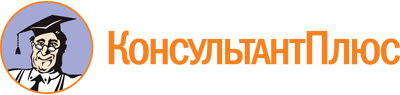 Распоряжение Правительства Пензенской обл. от 22.06.2023 N 497-рП
"О реализации в Пензенской области Концепции развития в Российской Федерации системы комплексной реабилитации и абилитации инвалидов, в том числе детей-инвалидов, на период до 2025 года"
(вместе с "Планом мероприятий по реализации в Пензенской области Концепции развития в Российской Федерации системы комплексной реабилитации и абилитации инвалидов, в том числе детей-инвалидов, на период до 2025 года")Документ предоставлен КонсультантПлюс

www.consultant.ru

Дата сохранения: 30.06.2023
 N п/пНаименование мероприятияСрок исполненияВид документаОжидаемые результатыОтветственные исполнители123456I. Совершенствование правового обеспечения системы комплексной реабилитации и абилитации инвалидов и детей-инвалидовI. Совершенствование правового обеспечения системы комплексной реабилитации и абилитации инвалидов и детей-инвалидовI. Совершенствование правового обеспечения системы комплексной реабилитации и абилитации инвалидов и детей-инвалидовI. Совершенствование правового обеспечения системы комплексной реабилитации и абилитации инвалидов и детей-инвалидовI. Совершенствование правового обеспечения системы комплексной реабилитации и абилитации инвалидов и детей-инвалидовI. Совершенствование правового обеспечения системы комплексной реабилитации и абилитации инвалидов и детей-инвалидов1.1.Разработка и принятие нормативных правовых актов Пензенской области, подлежащих принятию в связи с принятием федерального закона о внесении изменений в отдельные законодательные акты Российской Федерации по вопросам комплексной реабилитации и абилитации инвалидовв течение 3 месяцев после принятия соответствующих нормативных правовых актов Правительства Российской Федерации и федеральных органов исполнительной властинормативные правовые акты Пензенской областина региональном уровне урегулированы вопросы организации и предоставления услуг по основным направлениям комплексной реабилитации и абилитации инвалидов, ранней помощи детям и их семьям, сопровождаемого проживания инвалидов с учетом особенностей их предоставления в Пензенской областиМинистерство труда, социальной защиты и демографии Пензенской области (далее - Минтруд Пензенской области), Министерство здравоохранения Пензенской области (далее - Минздрав Пензенской области), Министерство образования Пензенской области Министерство культуры и туризма Пензенской области Министерство физической культуры и спорта Пензенской области (далее - Минспорт Пензенской области)1.2.Формирование и поддержание в актуальном состоянии нормативно-правовой и методической базы организации системы комплексной реабилитации и абилитации инвалидов, в том числе детей-инвалидовпостояннонормативные правовые акты Пензенской области, методические рекомендацииподдержание в актуальном состоянии нормативно-правовой базы и методической базы организации системы комплексной реабилитации и абилитации инвалидов, в том числе детей-инвалидовМинтруд Пензенской области, Минздрав Пензенской области, Министерство образования Пензенской области, Министерство культуры и туризма Пензенской области,Минспорт Пензенской областиII. Совершенствование организационных подходов, методического обеспечения и механизмов обеспечения инвалидов и детей-инвалидов реабилитационными (абилитационными) услугами, техническими средствами реабилитацииII. Совершенствование организационных подходов, методического обеспечения и механизмов обеспечения инвалидов и детей-инвалидов реабилитационными (абилитационными) услугами, техническими средствами реабилитацииII. Совершенствование организационных подходов, методического обеспечения и механизмов обеспечения инвалидов и детей-инвалидов реабилитационными (абилитационными) услугами, техническими средствами реабилитацииII. Совершенствование организационных подходов, методического обеспечения и механизмов обеспечения инвалидов и детей-инвалидов реабилитационными (абилитационными) услугами, техническими средствами реабилитацииII. Совершенствование организационных подходов, методического обеспечения и механизмов обеспечения инвалидов и детей-инвалидов реабилитационными (абилитационными) услугами, техническими средствами реабилитацииII. Совершенствование организационных подходов, методического обеспечения и механизмов обеспечения инвалидов и детей-инвалидов реабилитационными (абилитационными) услугами, техническими средствами реабилитации2.1.Развитие сети организаций независимо от их организационно-правовых форм и ведомственной принадлежности, включенных в систему комплексной реабилитации и абилитацииежегоднодоклад в Минтруд Россииразработаны и обеспечено внедрение типовых организационно-функциональных моделей реабилитационных организаций регионального и муниципального уровней;обеспечено увеличение числа организаций независимо от организационно-правовых форм и ведомственной принадлежности, включенных в систему комплексной реабилитации и абилитации, в том числе в сферах охраны здоровья, социальной защиты населения, занятости населения, образования, культуры, физической культуры и спорта, социально ориентированных некоммерческих организаций, региональных отделений общероссийских общественных организаций инвалидов и лиц, представляющих их интересы, а также усовершенствовано их кадровое и материально-техническое обеспечение;обеспечено развитие ресурсных реабилитационных центров и мобильных службМинтруд Пензенской области, Минздрав Пензенской области, Министерство образования Пензенской области, Министерство культуры и туризма Пензенской области,Минспорт Пензенской области,органы местного самоуправления <*>, региональные общественные организации инвалидов и лиц, представляющих их интересы <*>2.2.Развитие мобильных реабилитационных служб на базе организаций социального обслуживания населения для оказания реабилитационных услуг инвалидам и детям-инвалидам, проживающим в отдаленных населенных пунктах Пензенской областиежегоднодоклад в Минтруд Россииобеспечено развитие института мобильных реабилитационных службМинтруд Пензенской области2.3.Обеспечение межведомственного взаимодействия между участниками системы комплексной реабилитации и абилитацииежегоднодоклад в Минтруд Россииразработаны, утверждены и реализуются в Пензенской области модели межведомственного взаимодействия при предоставлении инвалидам услуг по основным направлениям комплексной реабилитации и абилитации, ранней помощи детям и их семьям, сопровождаемого проживания инвалидовМинтруд Пензенской области, Минздрав Пензенской области, Министерство образования Пензенской области, Министерство культуры и туризма Пензенской области,Минспорт Пензенской области,органы местного самоуправления <*>, региональные общественные организации инвалидов и лиц, представляющих их интересы <*>2.4.Актуализация регламента межведомственного взаимодействия при организации профессиональной ориентации, профессионального обучения и трудоустройства инвалидов, а также сопровождения инвалидов молодого возраста при получении ими профессионального образования и содействия в последующем трудоустройствеIV квартал 2023 годаизменения в регламент межведомственного взаимодействия при организации профессиональной ориентации, профессионального обучения и трудоустройства инвалидов, а также сопровождения инвалидов молодого возраста при получении ими профессионального образования и содействия в последующем трудоустройстве в части содержания реализации мероприятий по комплексной реабилитации и абилитации при организации профориентационной работы с инвалидами молодого возраста и лицами с ограниченными возможностями здоровья по содействию их трудоустройствуосуществлено обновление содержания регламента межведомственного взаимодействия при организации профессиональной ориентации, профессионального обучения и трудоустройства инвалидов, а также сопровождения инвалидов молодого возраста при получении ими профессионального образования и содействия в последующем трудоустройстве в части содержания реализации мероприятий по комплексной реабилитации и абилитации при организации профориентационной работы с инвалидами молодого возраста и лицами с ограниченными возможностями здоровья по содействию их трудоустройствуМинистерство образования Пензенской области, Минтруд Пензенской области2.5.Развитие в Пензенской области пунктов проката технических средств реабилитации, в том числе предназначенных для занятий адаптивным спортом, реабилитационного оборудования, коррекционно-развивающих материалов для обеспечения возможности их использования при реабилитации и абилитации инвалидов в домашних условияхежегоднодоклад в Минтруд Россииобеспечено функционирование в Пензенской области пунктов проката технических средств реабилитации, в том числе предназначенных для занятий адаптивным спортом, реабилитационного оборудования, коррекционно-развивающих материалов для обеспечения возможности их использования при реабилитации и абилитации инвалидов в домашних условияхМинтруд Пензенской области, Минспорт Пензенской области2.6.Мониторинг распространения технологий сопровождения инвалидов и их семей при получении реабилитационных (абилитационных) услугежегоднодоклад в Минтруд Россииобеспечено проведение ежегодного мониторинга развития технологий сопровождения инвалидов и их семей при получении реабилитационных (абилитационных) услуг, услуг ранней помощи детям и их семьям, сопровождаемого проживания инвалидов в Пензенской областиМинтруд Пензенской области2.7.Развитие в Пензенской области сети доступных для инвалидов ресурсных центров по демонстрации, подбору, обучению (в том числе на дому) пользованию техническими средствами реабилитации и реабилитационным оборудованием, которое может быть использовано в домашних условияхежегоднодоклад в Минтруд Россииобеспечено функционирование в Пензенской области доступных для инвалидов ресурсных центров по демонстрации, подбору, обучению (в том числе на дому) пользованию техническими средствами реабилитации и реабилитационным оборудованием, которое может быть использовано в домашних условияхМинтруд Пензенской области, Минспорт Пензенской областиIII. Совершенствование научно-методического и кадрового обеспечения системы комплексной реабилитации и абилитации инвалидов и детей-инвалидовIII. Совершенствование научно-методического и кадрового обеспечения системы комплексной реабилитации и абилитации инвалидов и детей-инвалидовIII. Совершенствование научно-методического и кадрового обеспечения системы комплексной реабилитации и абилитации инвалидов и детей-инвалидовIII. Совершенствование научно-методического и кадрового обеспечения системы комплексной реабилитации и абилитации инвалидов и детей-инвалидовIII. Совершенствование научно-методического и кадрового обеспечения системы комплексной реабилитации и абилитации инвалидов и детей-инвалидовIII. Совершенствование научно-методического и кадрового обеспечения системы комплексной реабилитации и абилитации инвалидов и детей-инвалидов3.1.Мониторинг потребности в подготовке специалистов по основным направлениям комплексной реабилитации и абилитации инвалидов и детей-инвалидовежегодноИнформация в Минтруд Россииобеспечение специалистов основным и дополнительным профессиональным образованием (программами повышения квалификации и программ профессиональной подготовки) на основе проведенного ежегодного анализа потребности в их подготовке.Минтруд Пензенской области, Министерство образования Пензенской области,Минздрав Пензенской области, Министерство культуры и туризма Пензенской области, Минспорт Пензенской области3.2.Проведение межведомственных научно-методических конференций, семинаров для специалистов в области комплексной реабилитации и абилитации, оказания услуг ранней помощиежегодноПрограммы активных форматов обучающей деятельности.доклад в Минтруд Россиисозданы организационно-методические условия для проведения межведомственных научно-методических конференций, семинаров для специалистов в области комплексной реабилитации и абилитации, ранней помощиМинистерство образования Пензенской области, Минтруд Пензенской области, Минздрав Пензенской области, Министерство культуры и туризма Пензенской области, Минспорт Пензенской области, региональные общественные организации инвалидов и лиц, представляющих их интересы <*>IV. Развитие современных информационных технологий в системе комплексной реабилитации и абилитации инвалидов и детей-инвалидовIV. Развитие современных информационных технологий в системе комплексной реабилитации и абилитации инвалидов и детей-инвалидовIV. Развитие современных информационных технологий в системе комплексной реабилитации и абилитации инвалидов и детей-инвалидовIV. Развитие современных информационных технологий в системе комплексной реабилитации и абилитации инвалидов и детей-инвалидовIV. Развитие современных информационных технологий в системе комплексной реабилитации и абилитации инвалидов и детей-инвалидовIV. Развитие современных информационных технологий в системе комплексной реабилитации и абилитации инвалидов и детей-инвалидов4.1.Создание, эксплуатация и развитие (доработка) единой информационной системы Пензенской области по формированию системы комплексной реабилитации инвалидов, в том числе детей-инвалидов, включая раннюю помощь и сопровождаемое проживание инвалидов2023 - 2025 годыинформация в Минтруд Россиисоздана единая информационная система Пензенской области по формированию системы комплексной реабилитации инвалидов, в том числе детей-инвалидовМинтруд Пензенской области,V. Увеличение степени вовлеченности инвалидов, общественных организаций и объединений инвалидов во все аспекты общественной жизни, в том числе в функционирование системы комплексной реабилитации и абилитацииV. Увеличение степени вовлеченности инвалидов, общественных организаций и объединений инвалидов во все аспекты общественной жизни, в том числе в функционирование системы комплексной реабилитации и абилитацииV. Увеличение степени вовлеченности инвалидов, общественных организаций и объединений инвалидов во все аспекты общественной жизни, в том числе в функционирование системы комплексной реабилитации и абилитацииV. Увеличение степени вовлеченности инвалидов, общественных организаций и объединений инвалидов во все аспекты общественной жизни, в том числе в функционирование системы комплексной реабилитации и абилитацииV. Увеличение степени вовлеченности инвалидов, общественных организаций и объединений инвалидов во все аспекты общественной жизни, в том числе в функционирование системы комплексной реабилитации и абилитацииV. Увеличение степени вовлеченности инвалидов, общественных организаций и объединений инвалидов во все аспекты общественной жизни, в том числе в функционирование системы комплексной реабилитации и абилитации5.1.Проведение информационно-просветительской кампании в средствах массовой информации, направленной на формирование отношения к инвалидам как к равным участникам всех сфер общественной жизниежегоднодоклад в Минтруд Россииорганизовано проведение на постоянной основе с государственной поддержкой информационно-просветительской кампании в средствах массовой информации, направленной на формирование отношения к инвалидам как к равным участникам всех сфер общественной жизниМинистерство внутренней и информационной политики Пензенской областиМинтруд Пензенской области, Минздрав Пензенской области, Министерство образования Пензенской области, Министерство культуры и туризма Пензенской области, Минспорт, Пензенской области, органы местного самоуправления <*>,региональные общественные организации инвалидов и лиц, представляющих их интересы <*>5.2.Проведение массовых мероприятий (фестивалей, конкурсов, спортивных мероприятий и др.) с участием инвалидов и лиц без инвалидностиежегоднодоклад в Минтруд Россииобеспечено проведение массовых мероприятий (фестивалей, конкурсов, спортивных мероприятий и др.) с участием инвалидов и лиц с ограниченными возможностями здоровьяМинтруд Пензенской области, Минздрав Пензенской области, Министерство образования Пензенской области, Министерство культуры и туризма Пензенской области, Минспорт Пензенской области, органы местного самоуправления <*>, региональные общественные организации инвалидов и лиц, представляющих их интересы <*>5.3.Поддержка развития русского жестового языка для целей социальной адаптации и интеграции инвалидов по слуху, внедрение ассистивных технологий, включая тифлокомментирование, для целей социальной адаптации и интеграции инвалидов по зрениюежегоднодоклад в Минтруд Россииобеспечены государственная поддержка развития русского жестового языка для целей социальной адаптации и интеграции инвалидов по слуху, внедрение ассистивных технологий, включая тифлокомментирование, для целей социальной адаптации и интеграции инвалидов по зрениюМинтруд Пензенской области, Пензенское региональное отделение общероссийской общественной организации инвалидов "Всероссийское общество глухих" <*>, Пензенская областная общественная организация общероссийской общественной организации инвалидов "Всероссийское ордена Трудового Красного Знамени общество слепых" <*>5.4.Развитие адаптивной физической культуры и спорта в учреждениях и организациях физической культуры и спорта, образовательных организациях и организациях социального обслуживанияIV квартал 2023 годаактуализация плана мероприятий по реализации Стратегии развития физической культуры и спорта в Пензенской области на 2020 - 2024 годы в соответствии с планом мероприятий по реализации Стратегии развития физической культуры и спорта в Российской Федерации на период до 2030 года, утвержденным распоряжением Правительства Российской Федерации от 28 декабря 2020 г. N 3615-робеспечены доступность занятий по адаптивной физической культуре и адаптивному спорту для всех инвалидов, особенно для детей-инвалидов, посредством развития этих направлений в учреждениях и организациях физической культуры и спорта, образовательных организациях и организациях социального обслуживания населения, а также развитие пунктов проката технических средств реабилитации, предназначенных для занятий адаптивным спортом (специальных протезов, колясок и др.), поддержка массовых физкультурно-спортивных мероприятий для инвалидов, в том числе инклюзивных, и др.Минспорт Пензенской области, Министерство образования Пензенской области, Минздрав Пензенской области, Минтруд Пензенской области, органы местного самоуправления <*>5.5.Привлечение социально ориентированных некоммерческих организаций, волонтерского (добровольческого) движения и общественных объединений инвалидов к проведению профориентационной работы и сопровождению инвалидов при трудоустройстве, а также к предоставлению иных государственных услуг в сфере занятости населения, в том числе через оплату их услуг и предоставление грантов2023 - 2025 годыдоклад в Минтруд Россииобеспечены увеличение числа социально ориентированных некоммерческих организаций, волонтерского (добровольческого) движения и общественных объединений инвалидов, включенных в предоставление профориентационных услуг и услуг по сопровождению при трудоустройстве инвалидовМинтруд Пензенской области, Министерство образования Пензенской области,Министерство внутренней и информационной политики Пензенской области региональные общественные организации инвалидов и лиц, представляющих их интересы <*>5.6.Привлечение некоммерческих организаций к участию в конкурсах профессионального мастерства для людей с инвалидностью и ограниченными возможностями здоровья "Абилимпикс" и во всероссийском сетевом конкурсе студенческих проектов с участием студентов с инвалидностью "Профессиональное завтра"2023 - 2025 годыдоклад в Минтруд Россииувеличение числа социально ориентированных некоммерческих организаций, привлеченных к участию в конкурсах профессионального мастерства для людей с инвалидностью и ограниченными возможностями здоровья "Абилимпикс" и во всероссийском сетевом конкурсе студенческих проектов с участием студентов с инвалидностью "Профессиональное завтра"Министерство образования Пензенской области, заинтересованные социально ориентированные некоммерческие организации <*>, государственные образовательные организации среднего профессионального образованияVI. Совершенствование подходов к организации комплексной реабилитации и абилитации детей-инвалидовVI. Совершенствование подходов к организации комплексной реабилитации и абилитации детей-инвалидовVI. Совершенствование подходов к организации комплексной реабилитации и абилитации детей-инвалидовVI. Совершенствование подходов к организации комплексной реабилитации и абилитации детей-инвалидовVI. Совершенствование подходов к организации комплексной реабилитации и абилитации детей-инвалидовVI. Совершенствование подходов к организации комплексной реабилитации и абилитации детей-инвалидов6.1.Расширение проведения пренатальных и неонатальных скринингов2023 - 2025 годыплан мероприятий ("дорожная карта")обеспечены меры по снижению уровня детской инвалидности вследствие врожденных аномалий (пороков развития), деформаций и хромосомных нарушенийМинздрав Пензенской области6.2.Реализация мероприятий, направленных на совершенствование ранней помощи детям и их семьям в рамках комплексного межведомственного плана2023 - 2025 годыинформация в Минтруд Россииреализация мероприятий комплексного межведомственного плана по совершенствованию ранней помощи детям и их семьям обеспечено повышение качества и доступности услуг ранней помощи детям и их семьям в Пензенской областиМинтруд Пензенской области, Минздрав Пензенской области, Министерство образования Пензенской области, региональные отделения общероссийских общественных организаций инвалидов и лиц, представляющих их интересы <*>6.3.Развитие технологий сопровождения семей, воспитывающих детей-инвалидов, направленных на сохранение детей в семьях, включая ведение семей, в которых родился ребенок-инвалид, с целью профилактики отказов от детей, развитие служб поддерживающей помощи, организация продленного дня (присмотр и уход) в общеобразовательных организациях, дневного пребывания в организациях социального обслуживания2023 - 2025 годыдоклад в Минтруд Россиисформирована система социального сопровождения семей, воспитывающих детей-инвалидов, в целях оказания помощи таким семьям и профилактики отказа от детей-инвалидовМинтруд Пензенской области, Минздрав Пензенской области, Министерство образования Пензенской области6.4.Реализация мероприятий, направленных на оказание реабилитационных (абилитационных) услуг на дому по месту проживания ребенка (домашняя реабилитационная среда)2023 - 2025 годыдоклад в Минтруд Россииобеспечена возможность получения услуг по основным направлениям реабилитации и абилитации детей-инвалидов, особенно с тяжелыми формами инвалидности, на дому, в том числе посредством создания домашней реабилитационной средыМинтруд Пензенской области, Минздрав Пензенской области, Министерство образования Пензенской области6.5.Создание единого межведомственного реестра государственных, муниципальных, общественных организаций, предоставляющих инвалидам, в том числе детям-инвалидам, услуги по реабилитации и абилитации в различных сферах2003 годРегламент работы единого межведомственного реестраобеспечение широкого информирования общества о существующих ресурсахМинтруд Пензенской области, Минздрав Пензенской области, Министерство образования Пензенской области, Министерство культуры и туризма Пензенской области, Минспорт Пензенской области6.6.Обеспечение доступности консультативных услуг ранней помощи для семей, воспитывающих детей-инвалидов через развитие консультативных центров на базе образовательных организаций дошкольного образований2023 - 2025 годыТиповое положение о деятельности консультативных центров на базе образовательных организаций дошкольного образованияналичие консультативных центров на базе 80% образовательных организаций дошкольного образованияМинистерство образования Пензенской области органы местного самоуправления <*>6.7.Обеспечение развития образовательных организаций для обучающихся по адаптированным образовательным программамежегодноАналитические, отчетные материалы по реализации мероприятиясоздание условий для предоставления родителям (законным представителям) права выбора типа образовательной организации, особенно при наиболее тяжелых формах инвалидностиМинистерство образования Пензенской области Минтруд Пензенской области Минздрав Пензенской области6.8.Создание материально-технических условий для оснащения и кадрового потенциала ППМС центра Пензенской области2023 - 2025 годыНормативные правовые акты Пензенской области, регламентирующие порядок обеспечения материально-технических условий для оснащения и кадрового потенциаласоздание условий для предоставления психолого-педагогической помощи детям-инвалидамМинистерство образования Пензенской областиVII. Совершенствование подходов к комплексной реабилитации и абилитации, социализации и жизнеустройству лиц с ментальной инвалидностьюVII. Совершенствование подходов к комплексной реабилитации и абилитации, социализации и жизнеустройству лиц с ментальной инвалидностьюVII. Совершенствование подходов к комплексной реабилитации и абилитации, социализации и жизнеустройству лиц с ментальной инвалидностьюVII. Совершенствование подходов к комплексной реабилитации и абилитации, социализации и жизнеустройству лиц с ментальной инвалидностьюVII. Совершенствование подходов к комплексной реабилитации и абилитации, социализации и жизнеустройству лиц с ментальной инвалидностьюVII. Совершенствование подходов к комплексной реабилитации и абилитации, социализации и жизнеустройству лиц с ментальной инвалидностью7.1.Подведение итогов реализации Концепции комплексного сопровождения людей с расстройствами аутистического спектра и другими ментальными нарушениями в Пензенской области на 2021 - 2023 годы, утвержденной распоряжением Правительства Пензенской области от 09.12.2021 N 714-рП2024 годитоговый отчет о реализации Концепции комплексного сопровождения людей с расстройствами аутистического спектра и другими ментальными нарушениями в Пензенской области на 2021 - 2023 годы в Правительство Пензенской областисоздание условий для комплексного сопровождения людей с расстройствами аутистического спектра и другими ментальными нарушениямиМинтруд Пензенской области, Минздрав Пензенской области, Министерство образования Пензенской области, Министерство культуры и туризма Пензенской области, Минспорт Пензенской области, региональные отделения общероссийских общественных организаций инвалидов и лиц, представляющих их интересы <*>7.2.Реализация мероприятий межведомственного плана по жизнеустройству инвалидов с психическими расстройствами и расстройствами поведения (ментальными нарушениями)в течение 2023 - 2025 годовинформация в Минтруд Россииобеспечение жизнеустройства инвалидов с психическими расстройствами и ментальными нарушениями с учетом предоставления им необходимой помощи и сопровождения, включая сопровождаемое проживание, создание условий для совершенствования вопросов социальной адаптации, всесторонней инклюзии и вовлечения ментальных инвалидов в жизнь обществаМинтруд Пензенской области7.3.Организация содействия инвалидам с психическими расстройствами и ментальными нарушениями в получении различных услуг (социальных, медицинских, реабилитационных, образовательных, досуговых, услуг в области адаптивной физической культуры и адаптивного спорта, услуг содействия занятости и др.)2023 - 2025 годыдоклад в Минтруд Россииобеспечено содействие инвалидам с психическими расстройствами и ментальными нарушениями в получении различных услуг, координация предоставления услуг, в том числе мониторинг жизненной ситуации инвалидов и оказание содействия при решении существующих проблем в органах и организациях различной ведомственной принадлежности, а также сопровождение к месту получения услуг и в процессе их получения, содействие ментальным инвалидам в удовлетворении их основных жизненных потребностей в бытовой и социальной жизни посредством поддержания самостоятельных действий и помощи в их совершении и замещения действий, которые они не могут совершить самостоятельно, реализованы новые подходы к организации жизнеустройства, в том числе с использованием механизмов социального сопровождения инвалидов и их семей, обеспечено эффективное предоставление психолого-педагогической помощи, профессиональной реабилитации и абилитации, услуг по сопровождаемому трудоустройству инвалидовМинистерство образования Пензенской области Минтруд Пензенской области, Минздрав Пензенской области, Министерство культуры и туризма Пензенской области, Минспорт Пензенской области, региональные отделения общероссийских общественных организаций инвалидов и лиц, представляющих их интересы <*>7.4.Создание в стационарных организациях социального обслуживания условий, позволяющих поддерживать домашний уклад жизни, самостоятельность ментальных инвалидов, их социальную активность, в том числе за пределами этих организаций, внедрение эффективных практик развивающего ухода за детьми с тяжелыми множественными нарушениями развития, в том числе с использованием средств альтернативной и дополнительной коммуникацииежегоднодоклад в Минтруд Россииобеспечено создание в стационарных организациях социального обслуживания условий, позволяющих поддерживать домашний уклад жизни, самостоятельность ментальных инвалидов, получение наравне с другими гражданами различных услуг, в том числе реабилитационных (абилитационных) услуг в реабилитационных организацияхМинтруд Пензенской области7.5.Организация и поддержка организации негосударственными организациями сопровождаемого проживания ментальных инвалидов в квартирах и жилых домах в обычной городской или сельской среде, в том числе малыми группами, вовлечение социально ориентированных некоммерческих организаций в предоставление услуг по сопровождению при организации жизнеустройства ментальных инвалидовежегоднодоклад в Минтруд Россииобеспечены поддержка организации негосударственными организациями сопровождаемого проживания ментальных инвалидов в квартирах и жилых домах в обычной городской или сельской среде, в том числе малыми группами, совершенствование подходов к организации жизнеустройства, в том числе механизмов социального сопровождения ментальных инвалидов и их семейМинтруд Пензенской области, региональные отделения общероссийских общественных организаций инвалидов и лиц, представляющих их интересы <*>7.6.Разработка и внедрение программ подготовки ментальных инвалидов к самостоятельной жизни и сопровождаемому проживаниюежегоднодоклад в Минтруд Россииподготовлены программы подготовки ментальных инвалидов к самостоятельной жизни и сопровождаемому проживанию, обеспечена подготовка квалифицированных кадров в социальной сфере, в том числе обеспечено включение трудовых функций по сопровождению ментальных инвалидовМинтруд Пензенской области7.7.Внедрение услуг по дневному пребыванию ментальных инвалидов в организациях социального обслуживания и услуг по кратковременному освобождению родственников от ухода, в том числе круглосуточногоежегоднодоклад в Минтруд Россииобеспечено предоставление услуг по дневному пребыванию ментальных инвалидов в организациях социального обслуживания и услуг по кратковременному освобождению родственников от ухода, в том числе круглосуточногоМинтруд Пензенской области7.8.Развитие технологий социальной занятости ментальных инвалидов и других инвалидов, испытывающих значительные трудности в осуществлении самостоятельной трудовой деятельностиежегоднодоклад в Минтруд Россииобеспечено внедрение технологии социальной занятости ментальных инвалидов и других инвалидов, испытывающих значительные трудности в осуществлении самостоятельной трудовой деятельностиМинтруд Пензенской областиКачанАлексей Андреевич-Министр труда, социальной защиты и демографии Пензенской области (председатель комиссии)КазаковСергей Александрович-заместитель Министра труда, социальной защиты и демографии Пензенской области (заместитель председателя комиссии)СмирноваОльга Владимировна-консультант отдела организации социального сопровождения отдельных категорий граждан Министерства труда, социальной защиты и демографии Пензенской области (секретарь комиссии)БрыкинаНаталья Николаевна-начальник отдела организации социального сопровождения отдельных категорий граждан Министерства труда, социальной защиты и демографии Пензенской областиВоробьеваМарина Александровна-заместитель Министра - начальник Управления медицинской помощи детям и службы родовспоможения Министерства здравоохранения Пензенской областиГаевскаяОльга Ивановна-президент Пензенской региональной общественной организации "Объединение родителей детей-инвалидов" (по согласованию)ГущинСветлан Михайлович-начальник отдела информационного обеспечения Министерства внутренней и информационной политики Пензенской областиДеминаЛюбовь Александровна-председатель Пензенского регионального отделения Общероссийской общественной организации инвалидов "Всероссийское общество глухих" (по согласованию)КирсановАлексей Сергеевич-начальник Управления образовательной политики в сфере общего и дополнительного образования Министерства образования Пензенской областиКозловДмитрий Александрович-президент Пензенской региональной общественной организации инвалидов "БлагоДать" (по согласованию)КопыловЭдуард Владимирович-первый заместитель Министра физической культуры и спорта Пензенской областиКузнецоваЕкатерина Анатольевна-директор автономной некоммерческой организации дополнительного образования "Центр образования "Интеллект-Пенза" (по согласованию)КурбатоваГалина Николаевна-председатель Пензенской областной общественной организации Общероссийской общественной организации "Всероссийское общество инвалидов" (по согласованию)Львова-БеловаСофья Алексеевна-исполнительный директор автономной некоммерческой организации содействия социальной адаптации личности "Квартал Луи" (по согласованию)МавлюдовИльдар Наильевич-заместитель Министра культуры и туризма Пензенской областиРожинаОксана Сергеевна-специалист Пензенской областной общественной организации Общероссийской общественной организации инвалидов "Всероссийское ордена Трудового Красного Знамени общество слепых" (по согласованию)СимаковаОксана Сергеевна-начальник Управления комплексного развития инклюзивного образования федерального государственного бюджетного образовательного учреждения высшего образования "Пензенский государственный университет" (по согласованию)ТюринаГалина Тимофеевна-руководитель Лечебно-оздоровительного центра "Адели Пенза" (по согласованию)ШубенкинаЛюбовь Константиновна-президент Фонда социальной поддержки населения "Святое дело" (по согласованию).